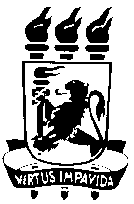 UNIVERSIDADE FEDERAL DE PERNAMBUCOPRO-REITORIA ACADÊMICARELATÓRIO DE MONITORIASemestre Letivo: _____________UNIVERSIDADE FEDERAL DE PERNAMBUCOPRO-REITORIA ACADÊMICARELATÓRIO DE MONITORIASemestre Letivo: _____________UNIVERSIDADE FEDERAL DE PERNAMBUCOPRO-REITORIA ACADÊMICARELATÓRIO DE MONITORIASemestre Letivo: _____________UNIVERSIDADE FEDERAL DE PERNAMBUCOPRO-REITORIA ACADÊMICARELATÓRIO DE MONITORIASemestre Letivo: _____________UNIVERSIDADE FEDERAL DE PERNAMBUCOPRO-REITORIA ACADÊMICARELATÓRIO DE MONITORIASemestre Letivo: _____________DEPARTAMENTO:DEPARTAMENTO:DEPARTAMENTO:DEPARTAMENTO:DEPARTAMENTO:DEPARTAMENTO:DISCIPLINADISCIPLINADISCIPLINADISCIPLINACARGA HORÁRIACARGA HORÁRIACÓDIGONOMENOMENOMETeóricaPráticaTURMA (S):TURMA (S):SUB-TURMA(S):SUB-TURMA(S):HORÁRIOHORÁRIOCURSO(S) QUE ATENDE:CURSO(S) QUE ATENDE:CURSO(S) QUE ATENDE:CURSO(S) QUE ATENDE:CURSO(S) QUE ATENDE:CURSO(S) QUE ATENDE:PROFESSOR(ES):PROFESSOR(ES):PROFESSOR(ES):PROFESSOR(ES):PROFESSOR(ES):PROFESSOR(ES):MONITOR(ES)MONITOR(ES)MONITOR(ES)MONITOR(ES)MONITOR(ES)MONITOR(ES)BOLSISTASBOLSISTASBOLSISTASVOLUNTARIOS:VOLUNTARIOS:VOLUNTARIOS:INTRODUÇÃO: Visão geral da disciplina, contendo objetivos, conteúdos ministrados (apresentar de uma forma geral), atividades teóricas e práticas, metodologia, formas de avaliação, caracterização das turmas e subturmas).INTRODUÇÃO: Visão geral da disciplina, contendo objetivos, conteúdos ministrados (apresentar de uma forma geral), atividades teóricas e práticas, metodologia, formas de avaliação, caracterização das turmas e subturmas).INTRODUÇÃO: Visão geral da disciplina, contendo objetivos, conteúdos ministrados (apresentar de uma forma geral), atividades teóricas e práticas, metodologia, formas de avaliação, caracterização das turmas e subturmas).INTRODUÇÃO: Visão geral da disciplina, contendo objetivos, conteúdos ministrados (apresentar de uma forma geral), atividades teóricas e práticas, metodologia, formas de avaliação, caracterização das turmas e subturmas).INTRODUÇÃO: Visão geral da disciplina, contendo objetivos, conteúdos ministrados (apresentar de uma forma geral), atividades teóricas e práticas, metodologia, formas de avaliação, caracterização das turmas e subturmas).INTRODUÇÃO: Visão geral da disciplina, contendo objetivos, conteúdos ministrados (apresentar de uma forma geral), atividades teóricas e práticas, metodologia, formas de avaliação, caracterização das turmas e subturmas).ATIVIDADES REALIZADAS:Apresentação comentada das atividades desenvolvidas na monitoria articuladas e integradas aos objetivos da disciplinaATIVIDADES REALIZADAS:Apresentação comentada das atividades desenvolvidas na monitoria articuladas e integradas aos objetivos da disciplinaATIVIDADES REALIZADAS:Apresentação comentada das atividades desenvolvidas na monitoria articuladas e integradas aos objetivos da disciplinaATIVIDADES REALIZADAS:Apresentação comentada das atividades desenvolvidas na monitoria articuladas e integradas aos objetivos da disciplinaATIVIDADES REALIZADAS:Apresentação comentada das atividades desenvolvidas na monitoria articuladas e integradas aos objetivos da disciplinaATIVIDADES REALIZADAS:Apresentação comentada das atividades desenvolvidas na monitoria articuladas e integradas aos objetivos da disciplinaANÁLISE E DISCUSSÃODiscutir a relevância da monitoria para o desenvolvimento da disciplina e para a aprendizagem dos alunos, resultados alcançados. Caso seja relevante, anexar tabelas ou gráficos devidamente discutidos.ANÁLISE E DISCUSSÃODiscutir a relevância da monitoria para o desenvolvimento da disciplina e para a aprendizagem dos alunos, resultados alcançados. Caso seja relevante, anexar tabelas ou gráficos devidamente discutidos.ANÁLISE E DISCUSSÃODiscutir a relevância da monitoria para o desenvolvimento da disciplina e para a aprendizagem dos alunos, resultados alcançados. Caso seja relevante, anexar tabelas ou gráficos devidamente discutidos.ANÁLISE E DISCUSSÃODiscutir a relevância da monitoria para o desenvolvimento da disciplina e para a aprendizagem dos alunos, resultados alcançados. Caso seja relevante, anexar tabelas ou gráficos devidamente discutidos.ANÁLISE E DISCUSSÃODiscutir a relevância da monitoria para o desenvolvimento da disciplina e para a aprendizagem dos alunos, resultados alcançados. Caso seja relevante, anexar tabelas ou gráficos devidamente discutidos.ANÁLISE E DISCUSSÃODiscutir a relevância da monitoria para o desenvolvimento da disciplina e para a aprendizagem dos alunos, resultados alcançados. Caso seja relevante, anexar tabelas ou gráficos devidamente discutidos.REFERÊNCIAS BIBLIOGRÁFICAS Indicação de textos (livros, artigos, manuais) citados no relatório, utilizando as normas técnicas.REFERÊNCIAS BIBLIOGRÁFICAS Indicação de textos (livros, artigos, manuais) citados no relatório, utilizando as normas técnicas.REFERÊNCIAS BIBLIOGRÁFICAS Indicação de textos (livros, artigos, manuais) citados no relatório, utilizando as normas técnicas.REFERÊNCIAS BIBLIOGRÁFICAS Indicação de textos (livros, artigos, manuais) citados no relatório, utilizando as normas técnicas.REFERÊNCIAS BIBLIOGRÁFICAS Indicação de textos (livros, artigos, manuais) citados no relatório, utilizando as normas técnicas.REFERÊNCIAS BIBLIOGRÁFICAS Indicação de textos (livros, artigos, manuais) citados no relatório, utilizando as normas técnicas.